Объект: Волошина, 2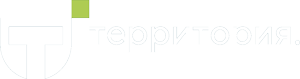 ЕЖЕМЕСЯЧНЫЙ ОТЧЕТ                                                          Выполнено в Октябре 2022 годаВсего обращенийРешеноВ работе67652ДатаАдрес объектаВид работФото до проведения работФото после проведения работ10.10.2022Волошина,2 входная группаУстановка табличек 6 шт12.10.2022Волошина,2 Подъезд 1,2,3Установка пружин на двери 4 шт эт1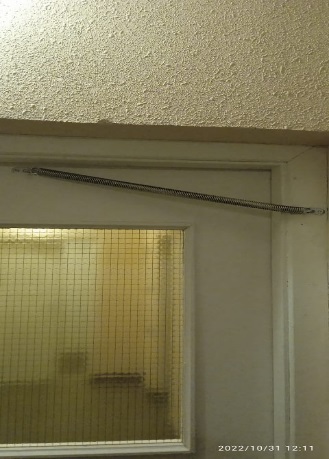 17.10.2022Волошина,2 подъезд №1, эт. 4 кварт холлРемонт покраска 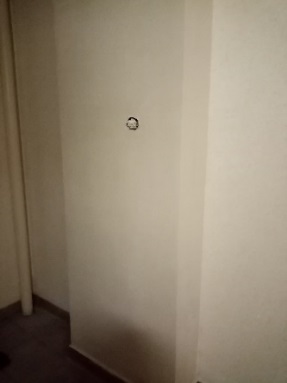 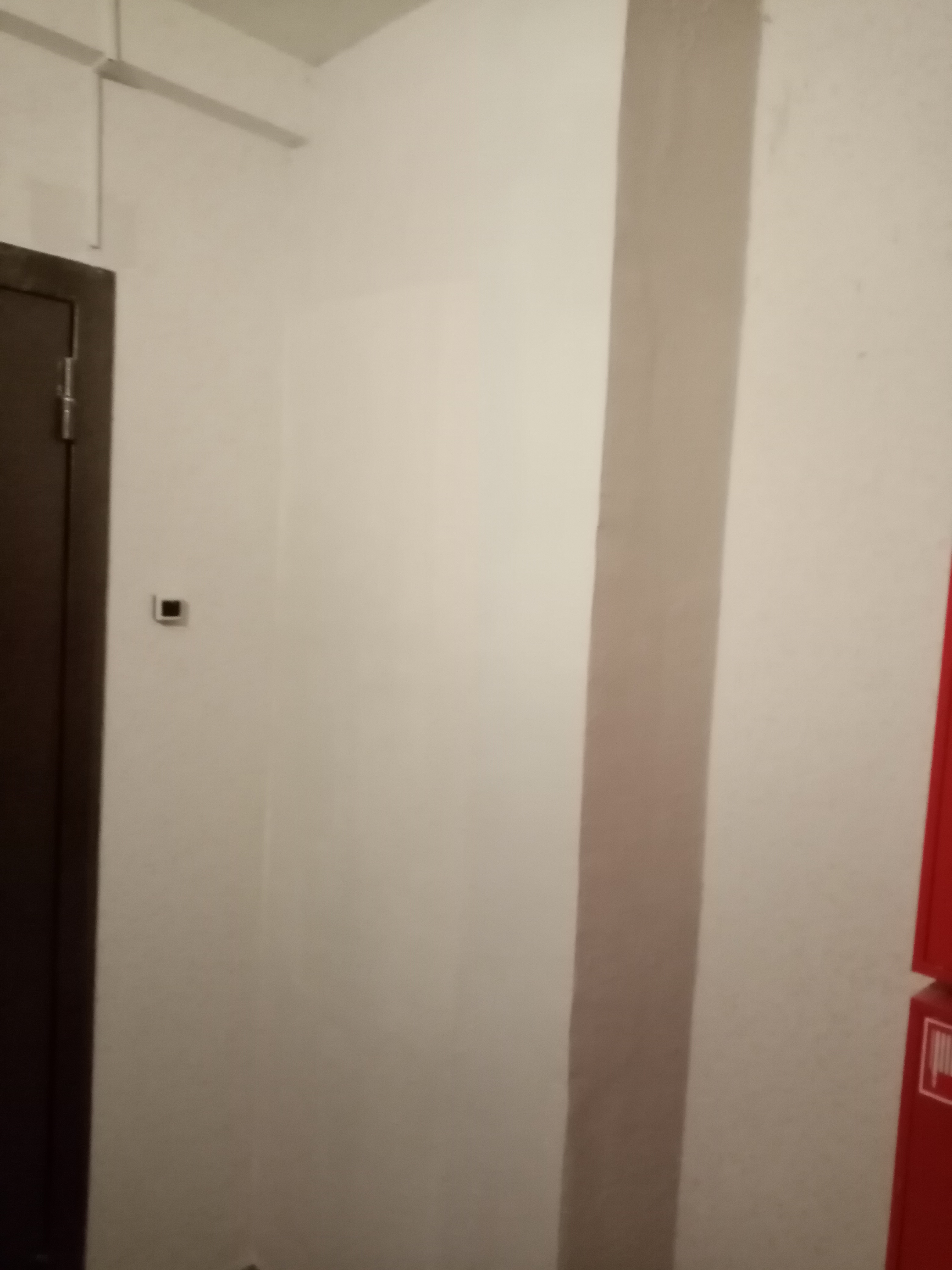 18.10.2022Волошина,2 подъезд №3Ремонт доводчика05.10.2022Волошина,2 подъезд №1 эт 18 кв 70Ремонт кровли над балконом   №      п.п.Выполненные работы1Восстановление освещения:Замена ламп – 12 шт.2Техническое обслуживание газовой котельной3 Проверка исправности и работоспособности оборудования, выполнение наладочных  работ на индивидуальных тепловых пунктах и водомерном узле. 4 Контроль параметров теплоносителя и воды (давления, температуры, расхода) и незамедлительное принятие мер к восстановлению требуемых параметров отопления и водоснабжения и герметичности системы.5Проверка работоспособности и обслуживание устройства водоподготовки для системы горячего водоснабжения.6Проверка неисправности, работоспособности, регулировка и техническое обслуживание насосов, запорной арматуры, контрольно- измерительных приборов, автоматических регуляторов и устройств, коллективных (общедомовых) приборов учёта и элементов скрытых от постоянного наблюдения (разводящих трубопроводов и оборудования на чердаках, в подвалах и каналах)7Проведение осмотров, технического обслуживания и текущего ремонта лифтов8Запуск отопления МОП9Прочистка козырьков